B E Z P E Č N O S T N Í     U P O Z O R N Ě N Í :Z bezpečnostních důvodů při požárním nebezpečí – rychlé opuštění objektu – je zakázáno vjíždět do budovy mateřské školy s kočárky.Z bezpečnostních důvodů při požárním nebezpečí – rychlé opuštění objektu – je zakázáno v objektu mateřské školy nechávat kočárky, kola, sáně, boby apod. Výjimkou je pouze zdravotní kočárek, pro postižené dítě.V případě požárního nebezpečí chodby a schodiště slouží jako únikové cesty.Neparkujte svými vozidly před vjezdem do areálu MŠ, abyste tak nepřekáželi  vjezdu vozidel Integrovaného záchranného systému a zásobování.V celém objektu MŠ je zákaz kouření a vstupu se psy.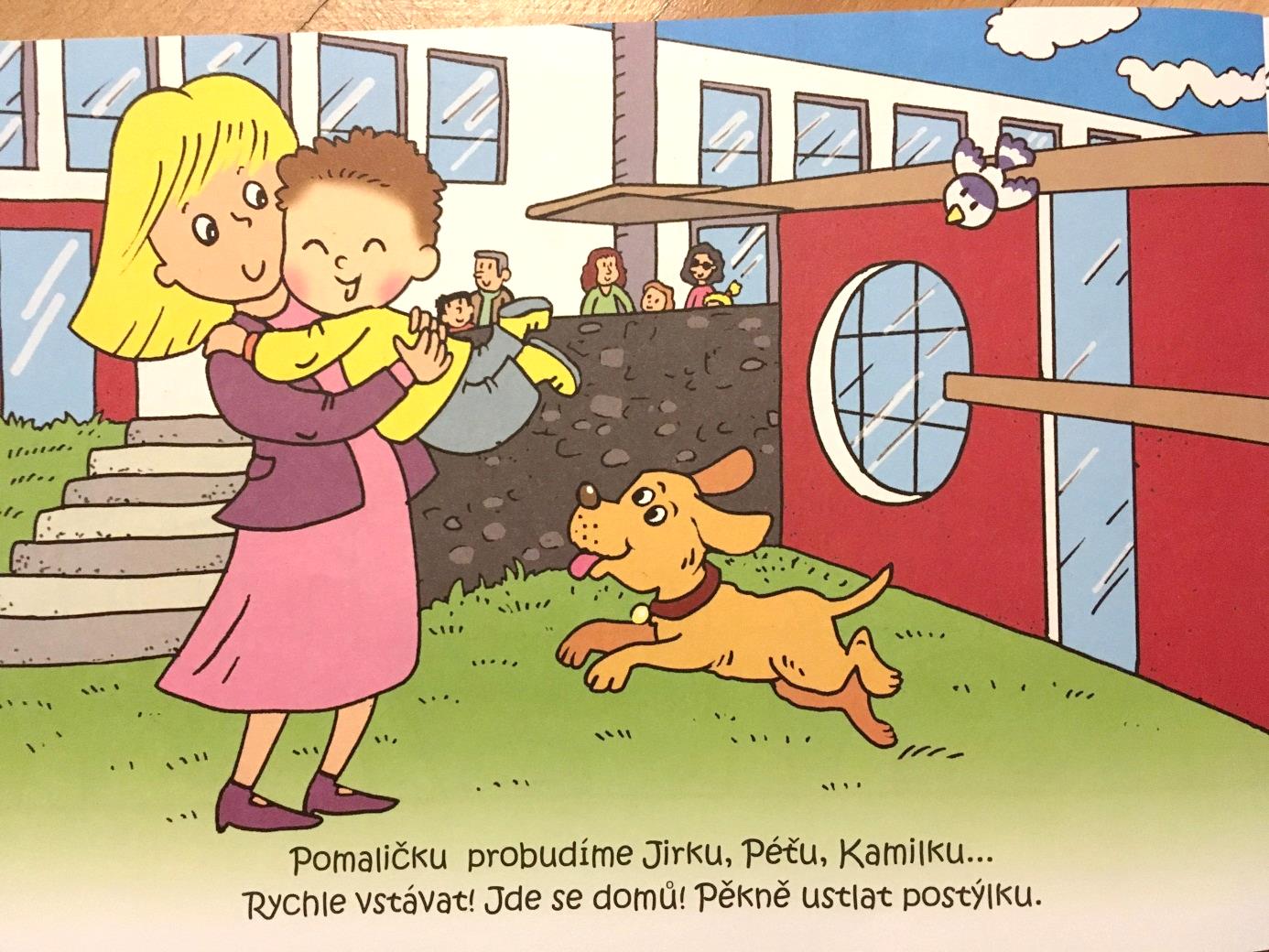 